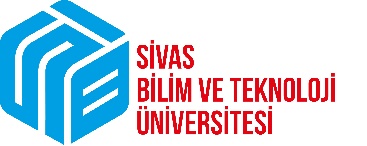 T.C.SİVAS BİLİM VE TEKNOLOJİ ÜNİVERSİTESİMühendislik ve Doğa Bilimleri FakültesiAraştırma Görevlisi Başvuru FormuDok.No: MDBF-12Araştırma Görevlisi Başvuru Formuİlk Yayın Tar.: 02.03.2022Araştırma Görevlisi Başvuru FormuRev.No/Tar.: Araştırma Görevlisi Başvuru FormuSayfa:1/1BAŞVURU SAHİBİNE AİT KİŞİSEL BİLGİLERBAŞVURU SAHİBİNE AİT KİŞİSEL BİLGİLERBAŞVURU SAHİBİNE AİT KİŞİSEL BİLGİLERBAŞVURU SAHİBİNE AİT KİŞİSEL BİLGİLERBAŞVURU SAHİBİNE AİT KİŞİSEL BİLGİLERBAŞVURU SAHİBİNE AİT KİŞİSEL BİLGİLERBAŞVURU SAHİBİNE AİT KİŞİSEL BİLGİLERT.C. Kimlik NumarasıT.C. Kimlik NumarasıAdı SoyadıAdı SoyadıDoğum YeriDoğum YeriDoğum TarihiDoğum TarihiCep TelefonuCep TelefonuEv TelefonuEv TelefonuE-posta AdresiE-posta AdresiTebligat AdresiTebligat AdresiBAŞVURU YAPILAN BİRİME AİT BİLGİLERBAŞVURU YAPILAN BİRİME AİT BİLGİLERBAŞVURU YAPILAN BİRİME AİT BİLGİLERBAŞVURU YAPILAN BİRİME AİT BİLGİLERBAŞVURU YAPILAN BİRİME AİT BİLGİLERBAŞVURU YAPILAN BİRİME AİT BİLGİLERBAŞVURU YAPILAN BİRİME AİT BİLGİLERFakülte/Y.O/M.Y.OFakülte/Y.O/M.Y.OBölümBölümAnabilim Dalı / ProgramAnabilim Dalı / ProgramKadro DerecesiKadro Derecesiİlan/Duyuru Başlama Tarihiİlan/Duyuru Başlama Tarihiİlan Sıra Noİlan Sıra NoPUAN BİLGİLERİPUAN BİLGİLERİPUAN BİLGİLERİPUAN BİLGİLERİPUAN BİLGİLERİPUAN BİLGİLERİPUAN BİLGİLERİALESALESALESYABANCI DİLYABANCI DİLYABANCI DİLLİSANS MEZUNİYET NOT ORTALAMASISınav TarihiSınav TarihiAlanıSınav TürüAlan PuanıPuanıADAYIN BAŞVURU BEYANI VE İMZASIADAYIN BAŞVURU BEYANI VE İMZASIADAYIN BAŞVURU BEYANI VE İMZASIADAYIN BAŞVURU BEYANI VE İMZASIADAYIN BAŞVURU BEYANI VE İMZASIADAYIN BAŞVURU BEYANI VE İMZASIADAYIN BAŞVURU BEYANI VE İMZASIÜniversitenizin açmış olduğu ilana başvurmak istiyorum. Bu kapsamda, yukarıda belirtmiş olduğum bilgiler ve ekte sunduğum belgelerin doğru olduğunu, eksik ve yanlış beyanımın tespit edilmesi halinde, sınavı kazanıp atamam yapılsa dahi tüm haklarımdan feragat edeceğimi, şimdiden kabul ve taahhüt ediyorum.                Başvuru Dosyası KVKK Aydınlatma Metnini Okudum Onaylıyorum.( https://personel.sivas.edu.tr/media/uploads/images/Basvuru-Dosyasi-Aydinlatma-Metni.pdf )        Üniversitenizin açmış olduğu ilana başvurmak istiyorum. Bu kapsamda, yukarıda belirtmiş olduğum bilgiler ve ekte sunduğum belgelerin doğru olduğunu, eksik ve yanlış beyanımın tespit edilmesi halinde, sınavı kazanıp atamam yapılsa dahi tüm haklarımdan feragat edeceğimi, şimdiden kabul ve taahhüt ediyorum.                Başvuru Dosyası KVKK Aydınlatma Metnini Okudum Onaylıyorum.( https://personel.sivas.edu.tr/media/uploads/images/Basvuru-Dosyasi-Aydinlatma-Metni.pdf )        Üniversitenizin açmış olduğu ilana başvurmak istiyorum. Bu kapsamda, yukarıda belirtmiş olduğum bilgiler ve ekte sunduğum belgelerin doğru olduğunu, eksik ve yanlış beyanımın tespit edilmesi halinde, sınavı kazanıp atamam yapılsa dahi tüm haklarımdan feragat edeceğimi, şimdiden kabul ve taahhüt ediyorum.                Başvuru Dosyası KVKK Aydınlatma Metnini Okudum Onaylıyorum.( https://personel.sivas.edu.tr/media/uploads/images/Basvuru-Dosyasi-Aydinlatma-Metni.pdf )        Üniversitenizin açmış olduğu ilana başvurmak istiyorum. Bu kapsamda, yukarıda belirtmiş olduğum bilgiler ve ekte sunduğum belgelerin doğru olduğunu, eksik ve yanlış beyanımın tespit edilmesi halinde, sınavı kazanıp atamam yapılsa dahi tüm haklarımdan feragat edeceğimi, şimdiden kabul ve taahhüt ediyorum.                Başvuru Dosyası KVKK Aydınlatma Metnini Okudum Onaylıyorum.( https://personel.sivas.edu.tr/media/uploads/images/Basvuru-Dosyasi-Aydinlatma-Metni.pdf )        Üniversitenizin açmış olduğu ilana başvurmak istiyorum. Bu kapsamda, yukarıda belirtmiş olduğum bilgiler ve ekte sunduğum belgelerin doğru olduğunu, eksik ve yanlış beyanımın tespit edilmesi halinde, sınavı kazanıp atamam yapılsa dahi tüm haklarımdan feragat edeceğimi, şimdiden kabul ve taahhüt ediyorum.                Başvuru Dosyası KVKK Aydınlatma Metnini Okudum Onaylıyorum.( https://personel.sivas.edu.tr/media/uploads/images/Basvuru-Dosyasi-Aydinlatma-Metni.pdf )        Başvuru TarihiBaşvuru TarihiÜniversitenizin açmış olduğu ilana başvurmak istiyorum. Bu kapsamda, yukarıda belirtmiş olduğum bilgiler ve ekte sunduğum belgelerin doğru olduğunu, eksik ve yanlış beyanımın tespit edilmesi halinde, sınavı kazanıp atamam yapılsa dahi tüm haklarımdan feragat edeceğimi, şimdiden kabul ve taahhüt ediyorum.                Başvuru Dosyası KVKK Aydınlatma Metnini Okudum Onaylıyorum.( https://personel.sivas.edu.tr/media/uploads/images/Basvuru-Dosyasi-Aydinlatma-Metni.pdf )        Üniversitenizin açmış olduğu ilana başvurmak istiyorum. Bu kapsamda, yukarıda belirtmiş olduğum bilgiler ve ekte sunduğum belgelerin doğru olduğunu, eksik ve yanlış beyanımın tespit edilmesi halinde, sınavı kazanıp atamam yapılsa dahi tüm haklarımdan feragat edeceğimi, şimdiden kabul ve taahhüt ediyorum.                Başvuru Dosyası KVKK Aydınlatma Metnini Okudum Onaylıyorum.( https://personel.sivas.edu.tr/media/uploads/images/Basvuru-Dosyasi-Aydinlatma-Metni.pdf )        Üniversitenizin açmış olduğu ilana başvurmak istiyorum. Bu kapsamda, yukarıda belirtmiş olduğum bilgiler ve ekte sunduğum belgelerin doğru olduğunu, eksik ve yanlış beyanımın tespit edilmesi halinde, sınavı kazanıp atamam yapılsa dahi tüm haklarımdan feragat edeceğimi, şimdiden kabul ve taahhüt ediyorum.                Başvuru Dosyası KVKK Aydınlatma Metnini Okudum Onaylıyorum.( https://personel.sivas.edu.tr/media/uploads/images/Basvuru-Dosyasi-Aydinlatma-Metni.pdf )        Üniversitenizin açmış olduğu ilana başvurmak istiyorum. Bu kapsamda, yukarıda belirtmiş olduğum bilgiler ve ekte sunduğum belgelerin doğru olduğunu, eksik ve yanlış beyanımın tespit edilmesi halinde, sınavı kazanıp atamam yapılsa dahi tüm haklarımdan feragat edeceğimi, şimdiden kabul ve taahhüt ediyorum.                Başvuru Dosyası KVKK Aydınlatma Metnini Okudum Onaylıyorum.( https://personel.sivas.edu.tr/media/uploads/images/Basvuru-Dosyasi-Aydinlatma-Metni.pdf )        Üniversitenizin açmış olduğu ilana başvurmak istiyorum. Bu kapsamda, yukarıda belirtmiş olduğum bilgiler ve ekte sunduğum belgelerin doğru olduğunu, eksik ve yanlış beyanımın tespit edilmesi halinde, sınavı kazanıp atamam yapılsa dahi tüm haklarımdan feragat edeceğimi, şimdiden kabul ve taahhüt ediyorum.                Başvuru Dosyası KVKK Aydınlatma Metnini Okudum Onaylıyorum.( https://personel.sivas.edu.tr/media/uploads/images/Basvuru-Dosyasi-Aydinlatma-Metni.pdf )        … / … / 20..… / … / 20..Üniversitenizin açmış olduğu ilana başvurmak istiyorum. Bu kapsamda, yukarıda belirtmiş olduğum bilgiler ve ekte sunduğum belgelerin doğru olduğunu, eksik ve yanlış beyanımın tespit edilmesi halinde, sınavı kazanıp atamam yapılsa dahi tüm haklarımdan feragat edeceğimi, şimdiden kabul ve taahhüt ediyorum.                Başvuru Dosyası KVKK Aydınlatma Metnini Okudum Onaylıyorum.( https://personel.sivas.edu.tr/media/uploads/images/Basvuru-Dosyasi-Aydinlatma-Metni.pdf )        Üniversitenizin açmış olduğu ilana başvurmak istiyorum. Bu kapsamda, yukarıda belirtmiş olduğum bilgiler ve ekte sunduğum belgelerin doğru olduğunu, eksik ve yanlış beyanımın tespit edilmesi halinde, sınavı kazanıp atamam yapılsa dahi tüm haklarımdan feragat edeceğimi, şimdiden kabul ve taahhüt ediyorum.                Başvuru Dosyası KVKK Aydınlatma Metnini Okudum Onaylıyorum.( https://personel.sivas.edu.tr/media/uploads/images/Basvuru-Dosyasi-Aydinlatma-Metni.pdf )        Üniversitenizin açmış olduğu ilana başvurmak istiyorum. Bu kapsamda, yukarıda belirtmiş olduğum bilgiler ve ekte sunduğum belgelerin doğru olduğunu, eksik ve yanlış beyanımın tespit edilmesi halinde, sınavı kazanıp atamam yapılsa dahi tüm haklarımdan feragat edeceğimi, şimdiden kabul ve taahhüt ediyorum.                Başvuru Dosyası KVKK Aydınlatma Metnini Okudum Onaylıyorum.( https://personel.sivas.edu.tr/media/uploads/images/Basvuru-Dosyasi-Aydinlatma-Metni.pdf )        Üniversitenizin açmış olduğu ilana başvurmak istiyorum. Bu kapsamda, yukarıda belirtmiş olduğum bilgiler ve ekte sunduğum belgelerin doğru olduğunu, eksik ve yanlış beyanımın tespit edilmesi halinde, sınavı kazanıp atamam yapılsa dahi tüm haklarımdan feragat edeceğimi, şimdiden kabul ve taahhüt ediyorum.                Başvuru Dosyası KVKK Aydınlatma Metnini Okudum Onaylıyorum.( https://personel.sivas.edu.tr/media/uploads/images/Basvuru-Dosyasi-Aydinlatma-Metni.pdf )        Üniversitenizin açmış olduğu ilana başvurmak istiyorum. Bu kapsamda, yukarıda belirtmiş olduğum bilgiler ve ekte sunduğum belgelerin doğru olduğunu, eksik ve yanlış beyanımın tespit edilmesi halinde, sınavı kazanıp atamam yapılsa dahi tüm haklarımdan feragat edeceğimi, şimdiden kabul ve taahhüt ediyorum.                Başvuru Dosyası KVKK Aydınlatma Metnini Okudum Onaylıyorum.( https://personel.sivas.edu.tr/media/uploads/images/Basvuru-Dosyasi-Aydinlatma-Metni.pdf )        İmzaİmzaEKLER:1-	Özgeçmiş			2-	ALES Belgesi veya kare kodlu E-Devlet çıktısı 3-	Yabancı Dil Belgesi veya kare kodlu E-Devlet çıktısı		4-	Lisans/ Lisansüstü Diploma (E-Devlet çıktısı veya E- Devlet harici ise belgelerinin Aslı veya ıslak imzalı/mühürlü onaylı belge olmalıdır.)5-	Lisansüstü veya Doktora Öğrenci Belgesi (E-Devlet çıktısı veya E- Devlet harici ise Aslı veya ıslak imzalı/mühürlü onaylı belge olmalıdır. Öğrenci belgelerinin başvuru tarihleri itibarıyla alınmış olması gerekmektedir.)6-	Lisans transkript belgesi (E-Devlet çıktısı veya E- Devlet harici ise belgelerinin Aslı veya ıslak imzalı/mühürlü onaylı belge olmalıdır.)7-	Nüfus Cüzdanı Fotokopisi.8-	3 Adet Resim9-	Askerlik Durum BelgesiEKLER:1-	Özgeçmiş			2-	ALES Belgesi veya kare kodlu E-Devlet çıktısı 3-	Yabancı Dil Belgesi veya kare kodlu E-Devlet çıktısı		4-	Lisans/ Lisansüstü Diploma (E-Devlet çıktısı veya E- Devlet harici ise belgelerinin Aslı veya ıslak imzalı/mühürlü onaylı belge olmalıdır.)5-	Lisansüstü veya Doktora Öğrenci Belgesi (E-Devlet çıktısı veya E- Devlet harici ise Aslı veya ıslak imzalı/mühürlü onaylı belge olmalıdır. Öğrenci belgelerinin başvuru tarihleri itibarıyla alınmış olması gerekmektedir.)6-	Lisans transkript belgesi (E-Devlet çıktısı veya E- Devlet harici ise belgelerinin Aslı veya ıslak imzalı/mühürlü onaylı belge olmalıdır.)7-	Nüfus Cüzdanı Fotokopisi.8-	3 Adet Resim9-	Askerlik Durum BelgesiEKLER:1-	Özgeçmiş			2-	ALES Belgesi veya kare kodlu E-Devlet çıktısı 3-	Yabancı Dil Belgesi veya kare kodlu E-Devlet çıktısı		4-	Lisans/ Lisansüstü Diploma (E-Devlet çıktısı veya E- Devlet harici ise belgelerinin Aslı veya ıslak imzalı/mühürlü onaylı belge olmalıdır.)5-	Lisansüstü veya Doktora Öğrenci Belgesi (E-Devlet çıktısı veya E- Devlet harici ise Aslı veya ıslak imzalı/mühürlü onaylı belge olmalıdır. Öğrenci belgelerinin başvuru tarihleri itibarıyla alınmış olması gerekmektedir.)6-	Lisans transkript belgesi (E-Devlet çıktısı veya E- Devlet harici ise belgelerinin Aslı veya ıslak imzalı/mühürlü onaylı belge olmalıdır.)7-	Nüfus Cüzdanı Fotokopisi.8-	3 Adet Resim9-	Askerlik Durum BelgesiEKLER:1-	Özgeçmiş			2-	ALES Belgesi veya kare kodlu E-Devlet çıktısı 3-	Yabancı Dil Belgesi veya kare kodlu E-Devlet çıktısı		4-	Lisans/ Lisansüstü Diploma (E-Devlet çıktısı veya E- Devlet harici ise belgelerinin Aslı veya ıslak imzalı/mühürlü onaylı belge olmalıdır.)5-	Lisansüstü veya Doktora Öğrenci Belgesi (E-Devlet çıktısı veya E- Devlet harici ise Aslı veya ıslak imzalı/mühürlü onaylı belge olmalıdır. Öğrenci belgelerinin başvuru tarihleri itibarıyla alınmış olması gerekmektedir.)6-	Lisans transkript belgesi (E-Devlet çıktısı veya E- Devlet harici ise belgelerinin Aslı veya ıslak imzalı/mühürlü onaylı belge olmalıdır.)7-	Nüfus Cüzdanı Fotokopisi.8-	3 Adet Resim9-	Askerlik Durum BelgesiEKLER:1-	Özgeçmiş			2-	ALES Belgesi veya kare kodlu E-Devlet çıktısı 3-	Yabancı Dil Belgesi veya kare kodlu E-Devlet çıktısı		4-	Lisans/ Lisansüstü Diploma (E-Devlet çıktısı veya E- Devlet harici ise belgelerinin Aslı veya ıslak imzalı/mühürlü onaylı belge olmalıdır.)5-	Lisansüstü veya Doktora Öğrenci Belgesi (E-Devlet çıktısı veya E- Devlet harici ise Aslı veya ıslak imzalı/mühürlü onaylı belge olmalıdır. Öğrenci belgelerinin başvuru tarihleri itibarıyla alınmış olması gerekmektedir.)6-	Lisans transkript belgesi (E-Devlet çıktısı veya E- Devlet harici ise belgelerinin Aslı veya ıslak imzalı/mühürlü onaylı belge olmalıdır.)7-	Nüfus Cüzdanı Fotokopisi.8-	3 Adet Resim9-	Askerlik Durum BelgesiEKLER:1-	Özgeçmiş			2-	ALES Belgesi veya kare kodlu E-Devlet çıktısı 3-	Yabancı Dil Belgesi veya kare kodlu E-Devlet çıktısı		4-	Lisans/ Lisansüstü Diploma (E-Devlet çıktısı veya E- Devlet harici ise belgelerinin Aslı veya ıslak imzalı/mühürlü onaylı belge olmalıdır.)5-	Lisansüstü veya Doktora Öğrenci Belgesi (E-Devlet çıktısı veya E- Devlet harici ise Aslı veya ıslak imzalı/mühürlü onaylı belge olmalıdır. Öğrenci belgelerinin başvuru tarihleri itibarıyla alınmış olması gerekmektedir.)6-	Lisans transkript belgesi (E-Devlet çıktısı veya E- Devlet harici ise belgelerinin Aslı veya ıslak imzalı/mühürlü onaylı belge olmalıdır.)7-	Nüfus Cüzdanı Fotokopisi.8-	3 Adet Resim9-	Askerlik Durum BelgesiEKLER:1-	Özgeçmiş			2-	ALES Belgesi veya kare kodlu E-Devlet çıktısı 3-	Yabancı Dil Belgesi veya kare kodlu E-Devlet çıktısı		4-	Lisans/ Lisansüstü Diploma (E-Devlet çıktısı veya E- Devlet harici ise belgelerinin Aslı veya ıslak imzalı/mühürlü onaylı belge olmalıdır.)5-	Lisansüstü veya Doktora Öğrenci Belgesi (E-Devlet çıktısı veya E- Devlet harici ise Aslı veya ıslak imzalı/mühürlü onaylı belge olmalıdır. Öğrenci belgelerinin başvuru tarihleri itibarıyla alınmış olması gerekmektedir.)6-	Lisans transkript belgesi (E-Devlet çıktısı veya E- Devlet harici ise belgelerinin Aslı veya ıslak imzalı/mühürlü onaylı belge olmalıdır.)7-	Nüfus Cüzdanı Fotokopisi.8-	3 Adet Resim9-	Askerlik Durum BelgesiBAŞVURUYU KABUL EDEN (Bu kısmı evrakları teslim alan birim sorumlusu dolduracaktır.)BAŞVURUYU KABUL EDEN (Bu kısmı evrakları teslim alan birim sorumlusu dolduracaktır.)BAŞVURUYU KABUL EDEN (Bu kısmı evrakları teslim alan birim sorumlusu dolduracaktır.)BAŞVURUYU KABUL EDEN (Bu kısmı evrakları teslim alan birim sorumlusu dolduracaktır.)BAŞVURUYU KABUL EDEN (Bu kısmı evrakları teslim alan birim sorumlusu dolduracaktır.)BAŞVURUYU KABUL EDEN (Bu kısmı evrakları teslim alan birim sorumlusu dolduracaktır.)BAŞVURUYU KABUL EDEN (Bu kısmı evrakları teslim alan birim sorumlusu dolduracaktır.)Adı SoyadıAdı SoyadıAdı SoyadıKabul TarihiKabul TarihiKabul TarihiİmzaHAZIRLAYANKONTROL EDENONAYLAYANSeyit KARAPINAR 
Bilgisayar İşletmeniProf. Dr. Muhammed Fatih KILIÇASLAN
Dekan VekiliDr. Öğr. Üyesi Emre YURTKURAN
Kalite Koordinatörü